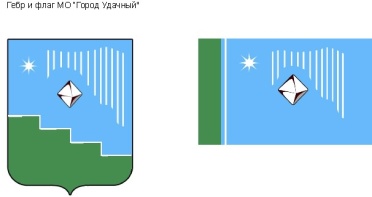 Российская Федерация (Россия)Республика Саха (Якутия)Муниципальное образование «Город Удачный»Городской Совет депутатовIV созывXXXIX СЕССИЯРЕШЕНИЕ22 декабря 2021г.							                                    №39-5О признании утратившим силу решения городского Совета МО «Город Удачный» от 27 марта 2009 года №16-12 «Об утверждении Положения о сборе и вывозе бытовых отходов  и мусора на территории муниципального образования «Город Удачный» Мирнинского района Республики Саха (Якутия)»Руководствуясь  Федеральным законом от 24 июня 1998 года № 89-ФЗ «Об отходах производства и потребления», Федеральным законом от 6 октября 2003 года № 131-ФЗ «Об общих принципах организации местного самоуправления в Российской Федерации», постановлением Правительства Российской Федерации от 12 ноября 2016 года № 1156 «Об обращении с твердыми коммунальными отходами и внесении изменения в постановление Правительства Российской Федерации от 25 августа 2008 года № 641», постановлением Правительства Республики Саха (Якутия) от 29 октября 2016 года № 399 «Об утверждении Порядка накопления твердых коммунальных отходов (в том, числе их раздельного накопления) на территории Республики Саха (Якутия)», Уставом муниципального образования «Город Удачный» Мирнинского района Республики Саха (Якутия), городской Совет депутатов МО «Город Удачный» решил:Решение городского Совета МО «Город Удачный» от 27 марта 2009 года №16-12 «Об утверждении Положения о сборе и вывозе бытовых отходов и мусора на территории муниципального образования «Город Удачный» Мирнинского района Республики Саха (Якутия)» признать утратившим силу.Настоящее решение подлежит официальному опубликованию (обнародованию) в порядке, установленном Уставом муниципального образования «Город Удачный» Мирнинского района Республики Саха (Якутия), и вступает в силу после его официального опубликования (обнародования).Контроль исполнения настоящего решения возложить на комиссию по вопросам городского хозяйства (Иванов С.В.).